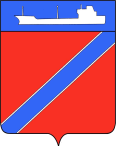 ПОСТАНОВЛЕНИЕАДМИНИСТРАЦИЯ ТУАПСИНСКОГО ГОРОДСКОГО ПОСЕЛЕНИЯТУАПСИНСКОГО РАЙОНА  от 31.12.2019                                                                                           № 1432г. ТуапсеОб утверждении документации по планировке территории (проект планировки, проект межевания) квартала индивидуальной жилой застройки, ограниченной ул. Калараша, ул. Харьковская, пер. Зеленый, ул. Омская в г. ТуапсеВ соответствии с Градостроительным кодексом Российской Федерации, Федеральным законом от 6 октября 2003 года № 131-ФЗ «Об общих принципах организации местного самоуправления в Российской Федерации», Правилами землепользования и застройки Туапсинского городского поселения Туапсинского района, утвержденными решением Совета Туапсинского городского поселения Туапсинского района от 24 сентября 2015 года № 43.2, учитывая заключение о результатах публичных слушаний от 18 декабря 2019 года,   п о с т а н о в л я ю:Утвердить документацию по планировке территории (проект планировки,  проект межевания) квартала индивидуальной жилой застройки, ограниченной ул. Калараша, ул. Харьковская, пер. Зеленый, ул. Омская в                         г. Туапсе. Отделу имущественных и земельных отношений (Калинина):    разместить настоящее постановление на официальном сайте администрации Туапсинского городского поселения Туапсинского района в информационно - телекоммуникационной сети «Интернет».опубликовать настоящее постановление, в газете «Черноморье сегодня».    Контроль за выполнением настоящего постановления возложить на заместителя главы администрации Туапсинского городского поселения Туапсинского района  Ю.В. Кузьменко. Постановление вступает в силу со дня его подписания.Исполняющий обязанностиглавы Туапсинскогогородского поселенияТуапсинского района					   		     М.В. Кривопалов 